Periodic technical report – Part B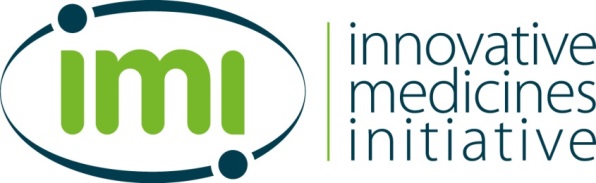 Project Number: [insert project reference number]Project Acronym: [insert acronym]Project title: [insert project title]Period covered by the report: from [insert dd/mm/yyyy] to [insert dd/mm/yyyy]Periodic report:  [1st] [2nd] [3rd]  [4rd] [Final]1. Explanation of the work carried out by the beneficiaries and Overview of the progressExplanation of the work carried out during the reporting period in line with the Annex 1 to the Grant Agreement. Overview of the project results towards the objective of the action in line with the structure of the Annex 1 to the Grant Agreement including summary of deliverables and milestones, and a summary of exploitable results and an explanation about how they can/will be exploited.(No page limit per workpackage but report shall be concise and readable. Any duplication should be avoided).1.1 ObjectivesList the specific objectives for the project as described in section 1.1 of the DoA and described the work carried out during the reporting period towards the achievement of each listed objective. Provide clear and measurable details. 1.2 Explanation of the work carried per WP1.2.1 Work Package 1Explain the work carried out in WP1 during the reporting period giving details per participant involved.1.2.2 Work package 2etc.1.3 ImpactInclude in this section whether the information on section 2.1 of the DoA on how your project will contribute to the expected impacts is still relevant or needs to be updated. Include further details in the latter case.1.4 Consortium managementPlease describe the overall management of the project during the period, highlighting any success factors and/or challenges that have arisen within the team and indicate how these challenges have been resolved. Summarise, if any, the major changes in the composition of the consortium, and if these have created difficulties for the progress of the project, please explain the approach taken to resolve them. Please describe if any interactions with relevant stakeholders occurred during the period or are foreseen, including Regulators, Health Technology Assessment Bodies and patients organisations.In particular, when relevant, please indicate if the consortium has taken any actions to interact with the Regulators in the context of qualification advice/opinion procedures.
Please comment on the aspects related to the public private partnership (PPP) during the period i.e. added value of the collaboration on the project or leverage effect if any.1.5 Collaborations/synergies with other initiativesPlease describe here any activities related to collaboration with other relevant initiatives occurred during this period.2. Update of the plan for exploitation, dissemination and sustainability of resultsInclude in this section whether the plan for exploitation, dissemination and sustainability of results as described in the Annex 1 (DoA) needs to be updated and give details.3. Update of the data management plan Include in this section whether the data management plan as described in the Annex 1 (DoA) needs to be updated and give details.4. Follow-up of recommendations and comments from previous review(s) (if applicable)Include in this section the list of recommendations and comments from previous reviews and give information on how they have been followed up.5. Deviations from Annex 1 (if applicable)Explain the reasons for deviations from Annex 1, the consequences and the proposed corrective actions.5.1 TasksInclude Explanations for tasks not fully implemented, critical objectives not fully achieved and/or not being on schedule. Explain also the impact on other tasks on the available resources and the planning.5.2 Use of resourcesInclude explanations on deviations of the use of resources between actual and planned use of resources in Annex1, especially related to person-months per work package.5.2.1 Unforeseen subcontracting (if applicable)Exceptionally, the IMI2 JU may approve costs related to subcontracts not included in Annex 1 and 2 without formally amending the Grant Agreement (GA) under the conditions set out in Article 13.1 of the GA, if the circumstances are explained and justified by the beneficiary in this section.The approval is at the discretion of the IMI2 JU, and there is no automatic entitlement to it. Therefore, beneficiaries that do not amend the GA to include subcontracting assume the risk of non-approval by the IMI2 JU and rejection of costs.If the subcontracting substantially changes the nature of the project (i.e there is a doubt whether the project is still (in substance) the same as the one that was selected or whether the beneficiary has still the operational capacity to carry out the action) the costs will be rejected.The beneficiary shall specify in this section:the work (the tasks) performed by a subcontractor which may cover only a limited part of the action;explanation of the circumstances which caused  the need for a subcontract, taking into account the specific characteristics of the action;the confirmation that the subcontractor has been selected ensuring the best value for money or, if appropriate, the lowest price and avoiding any conflict of interests.5.2.2 Unforeseen use of in kind contribution from third party against payment or free of charges (if applicable)Exceptionally, the IMI2 JU may approve costs related to in-kind contributions not included in Annex 1 and 2 without formally amending the GA if the circumstances are explained and justified by the beneficiary in this section.The approval is at the discretion of the IMI2 JU, and there is no automatic entitlement to it. Therefore, beneficiaries that do not amend the GA to include third parties, their in-kind contributions and estimated costs in Annex 1 assume the risk of non-approval by the IMI2 JU and rejection of costs.Approval will not be granted if the in-kind contribution risks to substantially change the nature of the project (i.e. there is doubt whether the project is still (in substance) the same as the one that was selected or whether the beneficiary has still the operational capacity to carry out the action).The beneficiary shall specify in this section:the identity of the third party;the resources made available by the third party respectively against payment or free of charges explanation of the circumstances which caused  the need for using these resources for carrying out the work;Annex I - Summary of project outputsTo be submitted as an annual deliverable due with the each periodic report submission.Please fill the below table for your project. Some sections of the form may not be relevant to your project. The information on your project will provide IMI with statistics and indicators on societal and socio-economic issues addressed by projects. It will help to feed Key Performance Indicators (KPIs) for the measurement of performance and results against strategic overarching priorities identified as critical for overall success of IMI. The replies for individual project will not be made public.Where appropriate please document the resources produced by the project (with the exclusion of deliverable reports and publications) and where they are archived for the purpose of reproducibility/verifiability. If the resource is destroyed (e.g. biosamples) please indicate.1. Project general information1. Project general information1. Project general information1. Project general information1. Project general informationResearch areaType of impactMethodology, model, tool, process, drug etcMethodology, model, tool, process, drug etcMethodology, model, tool, process, drug etcMethodology, model, tool, process, drug etcStage in drug development pathwayLead discovery, lead optimisation, Pre-clinical, clinical, manufacturing, etcLead discovery, lead optimisation, Pre-clinical, clinical, manufacturing, etcLead discovery, lead optimisation, Pre-clinical, clinical, manufacturing, etcLead discovery, lead optimisation, Pre-clinical, clinical, manufacturing, etc2. Resource Input (background) from the Project Partners2. Resource Input (background) from the Project Partners2. Resource Input (background) from the Project Partners2. Resource Input (background) from the Project Partners2. Resource Input (background) from the Project PartnersNumber of resources pooledSizeUnit(data, samples subjects, compounds, etc)CommentsData sets	Briefly describe resourceBiobanksBriefly describe resourceBiologicals SamplesBriefly describe resourceCohorts/ Patient registriesBriefly describe resourceSoftwareBriefly describe resourceModels, toolsBriefly describe resourceCompoundsBriefly describe resourceOther (please specify)Briefly describe resource3. Resource Outputs of the project3. Resource Outputs of the project3. Resource Outputs of the project3. Resource Outputs of the projectModels, tools, technologies, molecules, protocols Models, tools, technologies, molecules, protocols Models, tools, technologies, molecules, protocols Models, tools, technologies, molecules, protocols Number/size and typeStage of developmentResource location and identifier, future maintenanceProvide unique identifier, DOI, data citation, or reference to publication  BiomarkersType – e.g. efficacy, safety, prognostic, etcIdentified, validated,  qualified, etcPreclinical models (in vitro)Standardised, validated,  qualified, etcPreclinical models (in vivo)Standardised, validated,  qualified, etcIn silico modelsStandardised, validated,  qualified, etcTools (diagnostic)/assays Standardised, validated,  qualified, etcPatient reported outcomesStandardised, validated,  qualified, etcModelling and Simulation technologiesStandardised, validated,  qualified, etcNew drug targetsDiscovered, validated,  qualified, etcNovel hit and lead moleculesNovel clinical protocols New disease related definitionsOther (specify)Infrastructure (operations)Infrastructure (operations)Infrastructure (operations)Infrastructure (operations)Patient registries/cohortsNumber of patients includedClinical NetworksNumber of centresBiobanksNumber of samplesOther (specify)‘Big data’ solutions to leverage knowledge‘Big data’ solutions to leverage knowledge‘Big data’ solutions to leverage knowledgeNumber/size and typeComments / Resource location and identifier, future maintenanceProvide unique identifier, DOI or data citationDatabasessizeData citation including Data model description, data quality description, interoperability through format and content standards, New data collection# of studies with new data collectionData CitationHarmonization of existing data from multiple sources (pooling) # of data fields reviewed and harmonized Data CitationLinking different databases (linked data)number of data & information sources linkedData CitationSoftware applications # deployed /# releases / #newly developedPlease specify internal / public. Validated, Data CitationMathematical/Statistical Model Repositories for reuse# of models curated and loadedData CitationOther (specify)Implementation of StandardsNumber/size and typeComments / Resource location and identifier, future maintenanceProvide unique identifier, DOI or data citationData Format and Content Standards and Vocabularies (including ontologies) adopted/adapted or developed; references Data Citation; In collaboration with a standards development organisation (eg CDISC) Yes/NOHave the standards and vocabularies been cited in project publications? Yes/noStandard Operating Procedures# developed; application area Data Citation; Are the procedures Findable/ Accessible / Reusable)?Other (specify)Education and Training Programme outputsEducation and Training Programme outputsEducation and Training Programme outputsEducation and Training Programme outputsNumberCommentsCourses conductedCourses conductedTraining type, face to face or e-course, masters, stand alone, etcTrainees who completed continuous professional development training programsTrainees who completed continuous professional development training programsTrainee type; EFPIA, academia, regulators, patientsStudents graduated from different training programmesStudents graduated from different training programmesTrainee type; EFPIA, academia, regulators, patientsTeachers involved in the training programmesTeachers involved in the training programmesTrainee type; EFPIA, academia, regulators, patientsTraining centres labelled “excellence”Training centres labelled “excellence”Countries covered by training centresCountries covered by training centresList countriesOther (specify)Other (specify)Business related outputsBusiness related outputsBusiness related outputsBusiness related outputsNumberCommentsImplementation of project results in industryImplementation of project results in industryBrief descriptionPatents or other IP rightsPatents or other IP rightsFilled, awarded, from what countries and what type of institution (academia, industry, SME, etc.)Spin offs created or plannedSpin offs created or plannedName, partners involved, etcBuy outs, take oversBuy outs, take oversPartners involved, etcLicencing dealsLicencing dealsType of deal and partners involvedCommercialisationCommercialisationNumber of products released to the marketBrief descriptionNumber of additional EFPIA companies and funding attracted (after GA signature)Number of additional EFPIA companies and funding attracted (after GA signature)List entities and funding leveragedNumber of additional beneficiaries attracted (after GA signature)Number of additional beneficiaries attracted (after GA signature)List entitiesAdditional funding sources and amountsAdditional funding sources and amountsOther (specify)Other (specify)Impact on regulatory frameworkImpact on regulatory frameworkImpact on regulatory frameworkImpact on regulatory frameworkRegulators part of the consortiumRegulators part of the consortiumYes or noList entitiesRegulators part of advisory boardRegulators part of advisory boardYes or noList entitiesQualification advice completed or in progressQualification advice completed or in progressYes or noCommentsQualification opinion completed or in progressQualification opinion completed or in progressYes or noCommentsInput into regulatory practicesInput into regulatory practicesYes or noDetailsImpact on Health Technology Assessment frameworkImpact on Health Technology Assessment frameworkImpact on Health Technology Assessment frameworkImpact on Health Technology Assessment frameworkHTA bodies part of the consortiumHTA bodies part of the consortiumYes or noList entitiesHTA bodies part of advisory boardHTA bodies part of advisory boardYes or noList entitiesHTA opinion completed or in progressHTA opinion completed or in progressYes or noCommentsInput into HTA practicesInput into HTA practicesYes or noCommentsSustainability plansSustainability plansSustainability plansSustainability plansSustainability/business plan in place (yes/no)Sustainability/business plan in place (yes/no)Brief descriptionBrief description4. Stakeholder engagement4. Stakeholder engagement4. Stakeholder engagement4. Stakeholder engagementSMEsNumberNumberCommentsSMEs as consortium partnersType of SME; research, management, etcSMEs createdSize of company created and typeSME growthStaff hires, opening new sitesPatient organisationsNumberNumberCommentsParticipation to the consortiumList entitiesParticipation to the advisory/ethics boardList entitiesConsultations at hocList entitiesEngagement with healthcare professionalsNumberNumberCommentsParticipation to the consortiumList entitiesParticipation to the advisory boardList entitiesConsultations at hocList entities5. Collaboration5. Collaboration5. Collaboration5. CollaborationNumberNumberCommentsMemoranda of Understanding within IMIList collaboratorsMemoranda of Understanding outside IMIList collaboratorsStaff exchanges and internshipsType; industrial and academic internship6. Dissemination6. Dissemination6. Dissemination6. DisseminationNumberNumberCommentsPublicationsHow many were open accessData citationExternal newsletter circulatedPresentations at scientific meetingsType of meeting, audience type, size and countryWebsite for general public (patients)Press releasesMedia (TV, radio, press, multimedia)Type of media outlet and target audienceBrochures / posters / flyersType of target audience